MISSION TO SEAFARERS Melbourne 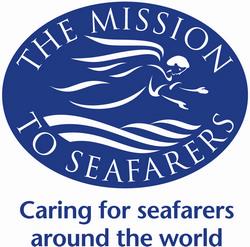 admin@missiontoseafarers.com.auORDER FORM One order per vessel. Cash and payments. Vessel Master must sign to confirm order before submitting. If a product that you have ordered is not available, we will attempt to provide a substitute of equal or greater value and quality. If we are not able to provide you with a substitute product, we will reduce the total charged accordingly. Supply of goods is subject to clearance by port authorities and government agencies as applicable. Return completed order form to admin@missiontoseafarers.com.auShip Name: _______________________________
IMO Number: _____________________________ Berth: ___________ Estimated Departure (date and time): ________________________________ Master’s Declaration
I hereby request Mission to Seafarers Victoria Inc. to supply goods to the above-named vessel as requested on this form. I declare that this order is complete at time of submission and that all crew have been given sufficient opportunity to purchase goods. Where passport details have been provided for the purpose of supplying SIM cards, I declare that I have sighted the original passport(s) and have certified the details provided as correct.  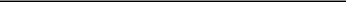 ____________________________ Master’s Name ____________________________ Signature _________________________ __ Date (YYYY-MM-DD) ____________Cash types accepted:  (one type only per transaction) 
USD  / AUD / UK pounds / NZD  OrCredit Card AuthorisationComplete and sign this section to authorise Mission to Seafarers Victoria to make a one- time debit to your card. Your card will NOT be charged until clearance to supply goods has been granted by port authorities and government authorities as applicable. By signing this form, you are giving Mission to Seafarers Melbourne permission to debit your account for the Order Total in Australian Dollars. A credit surcharge of 1.0% will be added to the Order Total. Any additional bank fees charged (including foreign exchange fees) remain your responsibility. Credit Card Information Cardholder name Card type   _________________________
Card number Expiry date ______/________CVV ________
Billing address Email: ______________________I, _____________________________ authorise Mission to Seafarers Victoria to charge my credit card above for an amount no greater than the Order Total + 1.0%. I understand that my information will be saved only on the form provided for audit purposes only. NO PAYMENT WILL BE TAKEN UNTIL AMOUNT IN FULL IS SUPPLIED TO YOU.Passport details for SIM Cards (duplicate this page as required)Given Name(s)Family NameDate of birth. YYYY-MM-DDNationality (as shown on passport)Passport numberPassport expiryMobile numberGiven Name(s)Family NameDate of birth. YYYY-MM-DDNationality (as shown on passport)Passport numberPassport expiryMobile numberGiven Name(s)Family NameDate of birth. YYYY-MM-DDNationality (as shown on passport)Passport numberPassport expiryMobile numberGiven Name(s)Given Name(s)Family NameFamily NameDate of birth. YYYY-MM-DDDate of birth. YYYY-MM-DDNationality (as shown on passport)Nationality (as shown on passport)Passport numberPassport numberPassport expiryPassport expiryMobile numberMobile numberCREW NAMEPRODUCTPRODUCTQTYEg: MasterPhone card Optus sim and $30 rechargePhone card Optus sim and $30 recharge1Eg: MasterDoritosDoritos10